Способ обменаОбмен между программными средствами требуется реализовать через файл с расширением xml.Формат обмена данными – односторонний – файл с данными создаётся средствами сайта на сервере ftp, а обработка программы 1С по заданному пути получает файл и производит его загрузку. Обратно на сайт ничего автоматизировано не загружается.Файл с данными расположен на ftp-сервере по расположению: /htdocs/xmlИмя файла постоянное: order_1C_8.xmlПолный путь:  /htdocs/xml/order_1C_8.xmlОбщий порядок обмена даннымиСоздание файла xml средствами сайта на ftp-сервере (периодичность создания файла в рамках данного ТЗ не имеет значение)Ручной запуск обработки 1С и нажатие кнопки выполняющего действияПроверка наличия файла(ов) на ftp-сервереТранзакция загрузка данныхУдаление файла на ftp-сервере в случае удачной загрузкиНиже представлена блок-схема бизнес-процесса.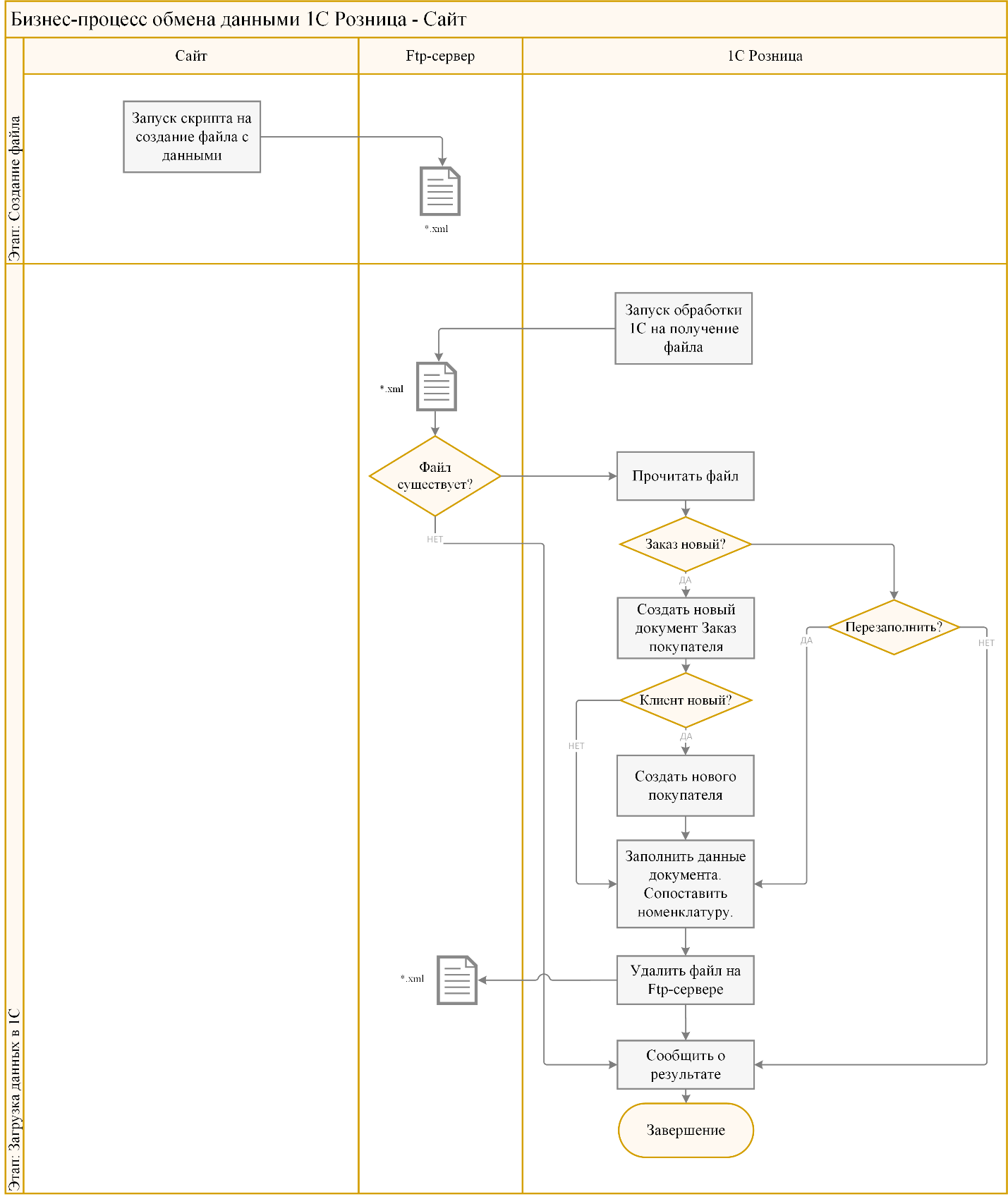 Структура файла данныхРазметка файла xml:<Документ><Ид>21631</Ид><Номер>21631</Номер><Дата>2017-08-16 09:18:36</Дата><Дата1C>2017-08-22</Дата1C><Время>11:51:58</Время><ХозОперация>Заказ товара</ХозОперация><Валюта>RUB</Валюта><Курс>1.0000</Курс><Сумма>347</Сумма><Роль>Продавец</Роль><Контрагент><Ид>42199</Ид><Роль>Покупатель</Роль><Имя>subscriber</Имя><Адрес> 666902, Бодайбо, Иркутская обл., г. Бодайбо, ул. </Адрес><Телефон>8-904-116-09-86</Телефон><Email>dgddd114509@yandex.ru</Email><Статус>Бронзовый</Статус></Контрагент><Товары><Товар><Код>98183</Код><Цена>99.00</Цена><Количество>1</Количество><Наименование>LIMONI Тени для бровей "Еyebrow Shadow"</Наименование><Артикул>23004</Артикул><Цвет/><Категория>Макияж</Категория></Товар><Товар><Код>91869</Код><Цена>150.00</Цена><Количество>1</Количество><Наименование>LIMONI WRINKLE CARE EYE GEL PATCHES Подушечки гелевые против морщин под глазами </Наименование><Артикул>97793</Артикул><Цвет/><Категория>Уход за лицом и телом</Категория></Товар><Товар><Код>91834</Код><Цена>98.00</Цена><Количество>1</Количество><Наименование>LIMONI SHEET MASK WITH HYALURONIC ACID Маска для лица cуперувлажняющая с гиалуроновой кислотой 20гр.</Наименование><Артикул>97782</Артикул><Цвет/><Категория>Уход за лицом и телом</Категория></Товар></Товары></Документ>…Структура документа «Заказ клиента»В 1С Розница, редакции 2.2 (2.2.6.28) имеет пользовательские данные: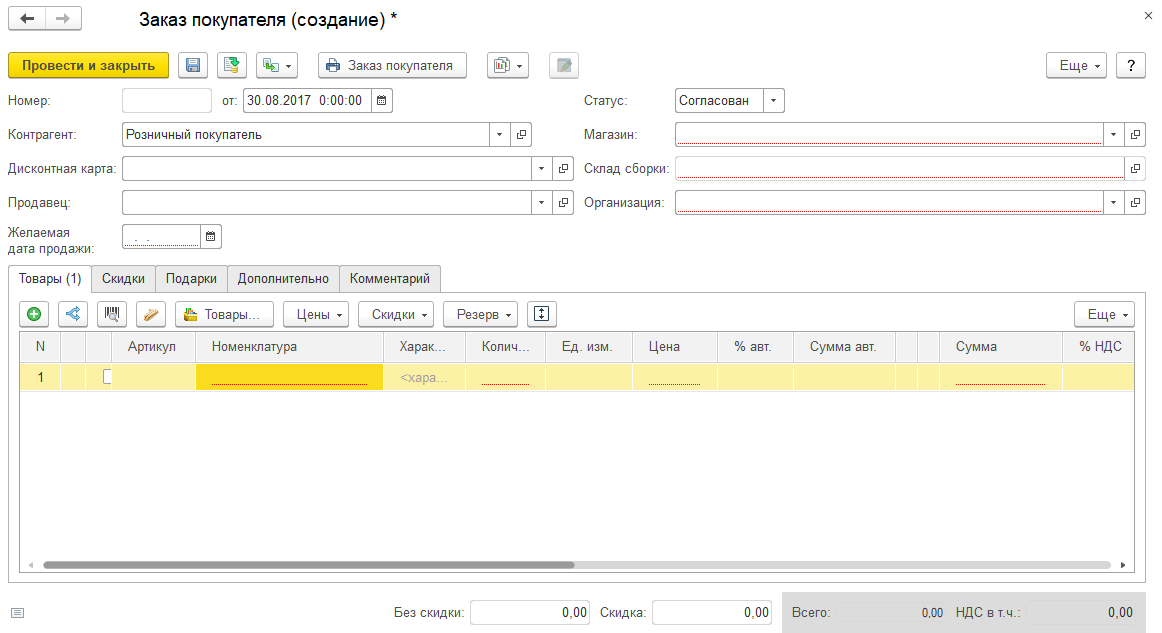 Обязательные поля подсвечены красной линией. Из шапки документа это: Номер документа, Дата документа, Контрагент, Магазин, Склад сборки, Организация, Желаемая дата продажи. Из табличной части: Номенклатура, Количество, Цена, Сумма. На закладке «Дополнительно» представлены необязательные поля [номер] и [дата и время] заказа на сайте. 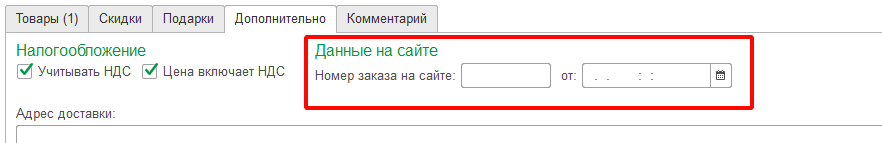 Структура справочника «Контрагенты»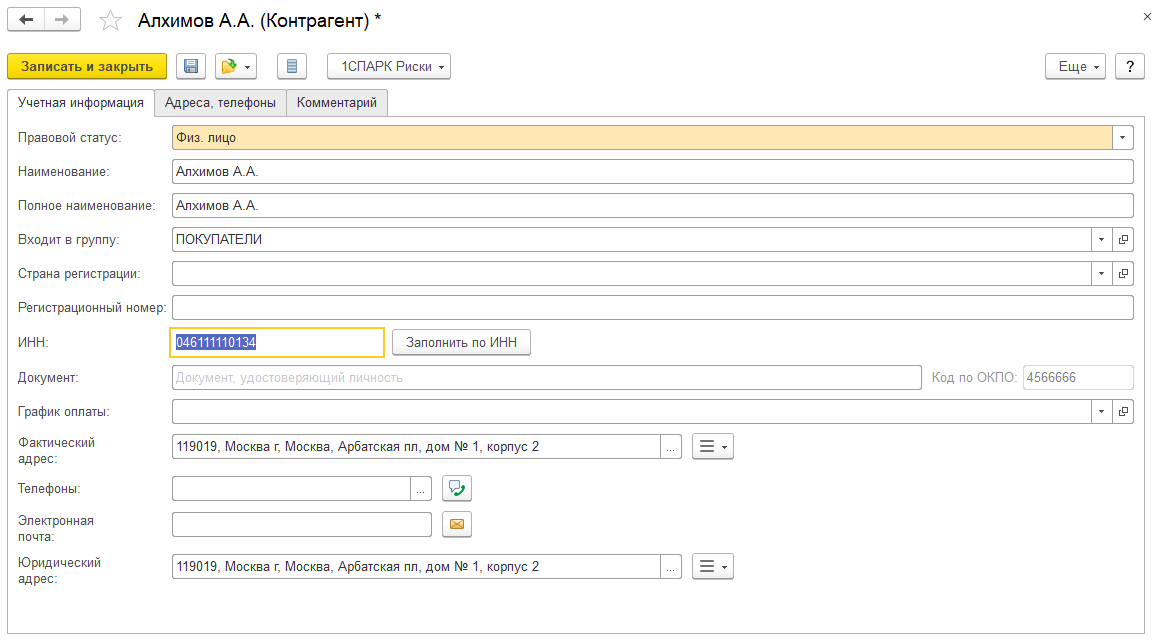 КонтактнаяИнформация – табличная часть справочника «Контрагенты» в котором хранятся адрес, телефон, почта и пр.Сопоставление данных xml и 1СДокумент «Заказ покупателя»:Перед созданием нового документа система ищет по полям НомерЗаказаНаСайте и ДатаЗаказаНаСайте. Если такая комбинация не найдена, то создаётся новый документ. Если найдена, то выдаётся сообщение пользователю «Найден существующий документ с одинаковыми полями. Перезаполнить?»Справочник «Контрагенты»Перед созданием нового «Контрагента» обработка анализирует наличие покупателя по электронной почте. Если не найден – создаётся новый. Если найден один – заполняется им. Если найдено больше чем один – то не заполняется и выдаётся сообщение пользователю. Требуется пользовательская правка в создаваемом документе.Параметры обработки 1СОбработка внешняя, прикрепляемая в базу данных.Обработка должна содержать (В скобках указан тип данных 1С):Параметры доступа к ftp-серверу:Адрес в сети или ip (Строка[50])Имя пользователя (Строка[50]))Пароль (Строка[50]))Путь к папке в котором должны находиться файлы (Строка[255])Параметры заполнения по умолчанию:Магазин (СправочникСсылка.Магазины)Склад (СправочникСсылка.Склады) с подчинением полю «Магазин»Организация (СправочникСсылка.Организации)После установки значений параметры должны сохранятся при последующем открытии.Ограничения проектаРаботы по данному проекту не затрагивают какие-либо работы Исполнителем на стороне сервера – настройка сервера ftp, уровень прав, настройка антивирусных программ для работы обмена, создание скриптов по созданию файла xml и его структуру.xml1CКомментарий<Документ><Ид><Номер>ЗаказПокупателя.НомерЗаказаНаСайтеПоиск документа перед загрузкой по этому полю<Дата>ЗаказПокупателя.ДатаЗаказаНаСайтеПоиск документа перед загрузкой по этому полю<Дата1C><Время><ХозОперация><Валюта><Курс><Сумма>Сумма документа рассчитывается на основании введённых данных в таблицу Товаров<Роль><Контрагент>ЗаказПокупателя.Контрагент<Товары>ЗаказПокупателя.ТабличнаяЧасть.Товары<Товар>ЗаказПокупателя.ТабличнаяЧасть. Товары.Строка (СтрокаТЧ)<Код>СтрокаТЧ.Номенклатура.Код <Цена>СтрокаТЧ.Цена<Количество>СтрокаТЧ.Количество<Наименование>Номенклатура получается по полю Код<Артикул><Цвет>Исправить в выгрузке<Категория>ЗаказПокупателя.НомерДата создаётся системой автоматически при загрузкеЗаказПокупателя.ДатаВремя создаётся системой автоматически при загрузкеЗаказПокупателя.МагазинУказывается в настройках обработкиЗаказПокупателя.СкладУказывается в настройках обработкиЗаказПокупателя.ОрганизацияУказывается в настройках обработкиЗаказПокупателя .ЖелаемаяДатаПродажиТекущаяДатаxml1CКомментарий<Ид><Роль><Имя>Наименование<Адрес>КонтактнаяИнформация{Регион, Город,…}<Телефон>КонтактнаяИнформация.НомерТелефона<Email>КонтактнаяИнформация.АдресЭППоиск документа перед загрузкой по этому полю<Статус>ПравовойСтатусЗаполять значением «Физ.Лицо»